Review Problems-Ch 6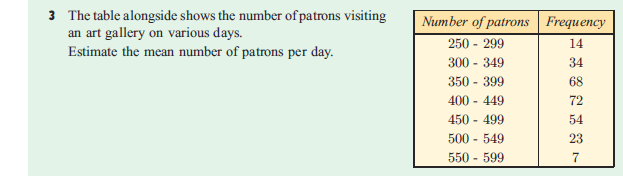 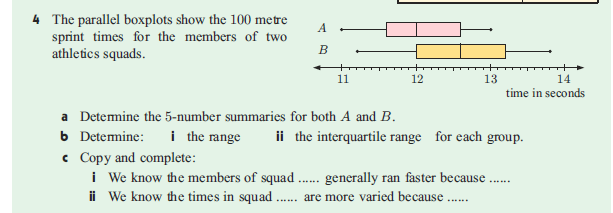 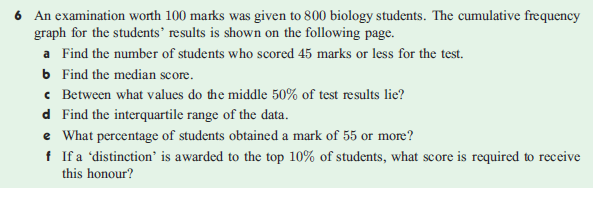 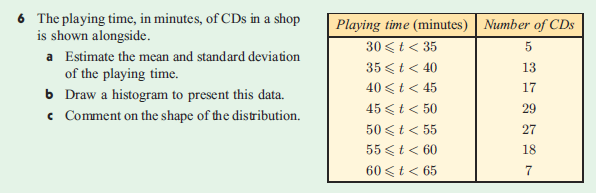 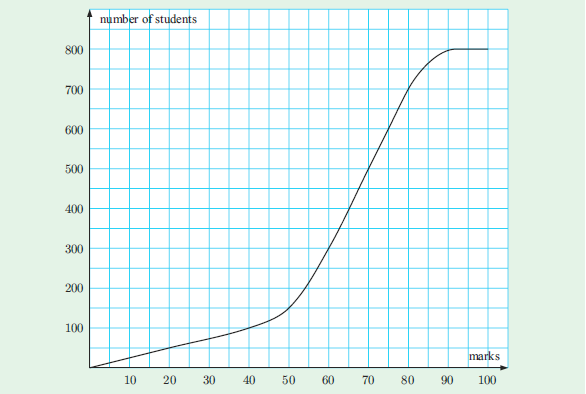 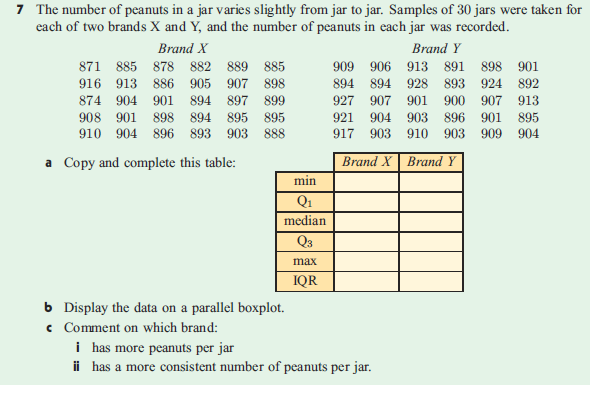 